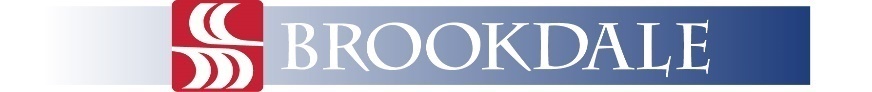 *Email form and send hard copy with signatures to pschuberth@brookdalecc.eduOriginator:Date:Course code:TitleProgram(s) Identify program if course is required or elective Rationale for deletion:Rationale for deletion:Rationale for deletion:Rationale for deletion:If course is program requirement, explain how deletion affects the program.  How will the deletion affect current students?  When is the proposed effective date for the deletion? Complete the program change section below to delete course from programIf course is program requirement, explain how deletion affects the program.  How will the deletion affect current students?  When is the proposed effective date for the deletion? Complete the program change section below to delete course from programIf course is program requirement, explain how deletion affects the program.  How will the deletion affect current students?  When is the proposed effective date for the deletion? Complete the program change section below to delete course from programIf course is program requirement, explain how deletion affects the program.  How will the deletion affect current students?  When is the proposed effective date for the deletion? Complete the program change section below to delete course from programIs course a prerequisite or corequisite for another course?  If yes, how will students be successful without this course?  Has the department been notified?  Is course a prerequisite or corequisite for another course?  If yes, how will students be successful without this course?  Has the department been notified?  Is course a prerequisite or corequisite for another course?  If yes, how will students be successful without this course?  Has the department been notified?  Is course a prerequisite or corequisite for another course?  If yes, how will students be successful without this course?  Has the department been notified?  Complete to delete course from program(s).  Describe program changes and attach program catalog page.Complete to delete course from program(s).  Describe program changes and attach program catalog page.Complete to delete course from program(s).  Describe program changes and attach program catalog page.Complete to delete course from program(s).  Describe program changes and attach program catalog page.Approvals/review      Approvals/review      Department Chair DateInstitute DeanDateCounselorDateReviewed by Institute AdministratorDateReviewed by Institute DeansReviewed by Institute DeansDateAcademic CouncilAcademic CouncilDateGeneral Education (if applicable)General Education (if applicable)DateVice President for LearningVice President for LearningDateRegistrarRegistrarDateEffective term:Effective catalog:PresidentPresidentDate